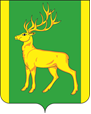 РОССИЙСКАЯ ФЕДЕРАЦИЯИРКУТСКАЯ ОБЛАСТЬАДМИНИСТРАЦИЯ МУНИЦИПАЛЬНОГО ОБРАЗОВАНИЯКУЙТУНСКИЙ РАЙОНП О С Т А Н О В Л Е Н И Е   «21» июня 2022 г.                          р.п. Куйтун                                          № 841- п      О внесении изменений в муниципальную программу «Образование на 2021-2024 годы», утвержденную постановлением администрации муниципального образования Куйтунский район от 14 декабря 2020 г. № 992-п       В соответствии со статьей 179 Бюджетного кодекса Российской Федерации, Федеральным законом от 06.10.2003 № 131-ФЗ «Об общих принципах организации местного самоуправления в Российской Федерации»,  Федеральным законом от 12.01.1996 № 7-ФЗ «О некоммерческих организациях», Федеральным законом от 19.05.1995 № 82-ФЗ «Об общественных объединениях», постановлением администрации муниципального образования Куйтунский̆ район от 18 апреля 2014 г. № 265-п «Об утверждении Порядка разработки, реализации и оценки эффективности реализации муниципальных программ муниципального образования Куйтунский̆ район», руководствуясь ст. ст. 37, 46 Устава муниципального образования Куйтунский район, администрация муниципального образования Куйтунский районП О С Т А Н О В Л Я Е Т:          1. Внести в муниципальную программу «Образование на 2021-2024 годы», утвержденную постановлением администрации муниципального образования Куйтунский район от 14 декабря 2020 г. № 992-п «Об утверждении муниципальной программы «Образование на 2021-2024 годы» следующие изменения:Муниципальная программа «Образование на 2021-2024 годы» Глава 1. Паспорт муниципальной программы изложить в новой редакции (Приложение 1).  Приложение 1 к муниципальной программе Объем и источники финансирования муниципальной программы муниципального образования Куйтунский район «Образование на 2021-2024 годы» изложить в новой редакции (Приложение 2)Приложение 2 к муниципальной программе «Образование на 2021-2024 годы» Система мероприятий подпрограммы 5 «Современное оборудование» изложить в новой редакции (Приложение 3).Приложение 2 к муниципальной программе «Образование на 2021-2024 годы» Система мероприятий подпрограммы 7 «Комплексная  безопасность образовательных учреждений» изложить в новой редакции (Приложение 4).Приложение 2 к муниципальной программе «Образование на 2021-2024 годы» Система мероприятий подпрограммы 8 «Развитие и поддержка инфраструктуры системы образования района» изложить в новой редакции (Приложение 5).Приложение 2 к муниципальной программе «Образование на 2021-2024 годы» Система мероприятий подпрограммы 9 «Обеспечение реализации муниципальной программы» изложить в новой редакции (Приложение 6).2.    Начальнику организационного отдела управления по правовым вопросам, работе с архивом и кадрами администрации муниципального образования Куйтунский район Рябиковой Т.А. опубликовать настоящее постановление в газете «Вестник Куйтунского района», разместить в сетевом издании «Официальный сайт муниципального образования Куйтунский район» в информационно - телекоммуникационной сети «Интернет» куйтунскийрайон.рф, внести информационную справку на сайте о внесении изменений.3.  Начальнику архивного отдела управления по правовым вопросам, работе с архивом и кадрами администрации муниципального образования Куйтунский район Хужеевой Е. В.  внести информационную справку в оригинал постановления от 14.12.2020 г. № 992-п «Об утверждении муниципальной программы «Образование на 2021-2024 годы» о внесении изменений. 4. Настоящее постановление вступает в силу после его официального опубликования.	5.     Контроль за исполнением настоящего постановления возложить на начальника Управления образования – заведующего МКУ «Центр ППиФСОУ КР»  администрации муниципального образования Куйтунский район Подлинову Е.Н. Мэр муниципального образования Куйтунский район	                              						       А.П. Мари  Приложение 1 к постановлению администрации  муниципального образования Куйтунский район от «21» июня 2022_ г. № 841-пМуниципальная программа «Образование» на 2021-2024 годыГлава 1. Паспорт муниципальной программыПриложение 2 к постановлению администрации  муниципального образования Куйтунский район от «21» июня 2022_ г. № 841-пОбъем и источники финансированиямуниципальной программы муниципального образования Куйтунский район «Образованиена 2021-2024 годы»Приложение 3 к постановлению администрации муниципального образования Куйтунский район от «21» июня 2022_ г. № 841-пСистема мероприятий подпрограммы 5«Современное оборудование»Приложение 4 к постановлению администрации  муниципального образования Куйтунский район от «21» июня 2022_ г. № 841-пСистема мероприятий подпрограммы 7 «Комплексная  безопасность образовательных учреждений»Приложение 5 к постановлению администрации  муниципального образования Куйтунский район от «21_» июня 2022_ г. № 841-пСистема мероприятий подпрограммы 8 «Развитие и поддержка инфраструктуры системы образования района»Приложение 6 к постановлению администрации  муниципального образования Куйтунский район от «21» июня 2022_ г. № 841-пСистема мероприятий подпрограмма 9 «Обеспечение реализации муниципальной программы»№п/пНаименование характеристик муниципальной программыСодержание характеристикмуниципальной программы1231.Правовое основание разработки муниципальной программы1.Федеральный закон от 29.12.2012 Г.  № 273-ФЗ «Об образовании в Российской Федерации».2.Федеральный закон от 24.07.1998 № 124-ФЗ «Об основных гарантиях прав ребёнка в Российской Федерации». 3.Программа Иркутской области «Развитие образования» на 2019-2024 годы, утвержденная постановлением Правительства Иркутской области от 24.10.2013г. № 456-пп.4.Положение об Управлении образования администрации муниципальное образование Куйтунский район, утверждённого Постановлением администрации муниципального образования Куйтунский район № 177 - п, от 15.05.2017 г. 2.Ответственный исполнитель муниципальной программыУправление образования администрации муниципальное образование Куйтунский район (далее Управление образования)3.Соисполнители муниципальной программы1. Отдел культуры администрации муниципального образования Куйтунский район.2. Образовательные учреждения муниципального образования Куйтунский район.3. Отдел строительства и архитектуры администрации муниципального образования Куйтунский район.4. Отдел жилищно-коммунального хозяйства администрации муниципального образования Куйтунский район.4.Цель муниципальной программыПовышение доступности качественного образования в МО Куйтунский район5.Задачи муниципальной программы1. Обеспечение доступности и повышение качества предоставления дошкольного образования.2. Обеспечение доступности и повышение качества предоставления начального общего, основного общего и среднего общего образования.3. Повышение качества предоставления дополнительного образования детей в сфере образования.4. Организация отдыха, оздоровления и занятости детей в МО Куйтунский район. Организация горячего сбалансированного питания обучающихся.5. Реализация основных направлений муниципальной политики в сфере образования.6. Создание   условий организации учебно-воспитательного процесса в образовательных учреждениях района.7. Обновление устаревшего автобусного парка.8.Обеспечение комплексной безопасности образовательных учреждений.9.Обеспечение условий для реализации муниципальной программы «Образование».6.Подпрограммы муниципальной программыПодпрограмма «Дошкольное образование» (далее подпрограмма 1);Подпрограмма «Развитие педагогического потенциала» (далее подпрограмма 2);Подпрограмма «Успешный ребенок» (далее подпрограмма 3);Подпрограмма «Здоровый ребёнок» (далее подпрограмма 4);Подпрограмма «Современное оборудование» (далее подпрограмма 5);Подпрограмма «Школьный автобус» (далее подпрограмма 6).Подпрограмма «Комплексная безопасность образовательных учреждений» (далее подпрограмма 7)Подпрограмма «Развитие и поддержка инфраструктуры системы образования района» (далее подпрограмма 8).Подпрограмма  «Обеспечение реализации муниципальной программы» (далее подпрограмма 9).7.Сроки реализации муниципальной программы2021-2023 годы8.Объем и источникифинансирования муниципальной программыОбщий объем финансирования муниципальной программы составляет -  4195300,805 тыс.руб., в том числе:по подпрограммам:Подпрограмма «Дошкольное образование» (далее подпрограмма 1) – 475,0 тыс.руб.Подпрограмма «Развитие педагогического потенциала» (далее подпрограмма 2) – 1881,0 тыс. руб.Подпрограмма «Успешный  ребёнок» (далее подпрограмма 3) –  1900,0 тыс. руб.Подпрограмма «Здоровый ребёнок» (далее подпрограмма 4) – 24657,815 тыс. руб.Подпрограмма «Современное оборудование» (далее подпрограмма 5) – 12800,920  тыс. рублей.Подпрограмма «Школьный автобус» (далее подпрограмма 6) – 12043,030 тыс. руб.Подпрограмма «Комплексная безопасность образовательных учреждений» (далее подпрограмма 7) – 38472,913  тыс. руб.Подпрограмма «Развитие и поддержка инфраструктуры системы образования района» (далее подпрограмма 8) – 28302,479 тыс. руб.Подпрограмма «Обеспечение реализации муниципальной программы» (далее подпрограмма 9) – 4074767,648тыс.руб.по годам:                                           2021 год                         2022 год                                 2023 год                     2024 год  ВСЕГО (т.руб) – 4195300,805      1142321,395                  1051977,152                          1007562,529               993439,7293) по источникам финансирования:а) муниципальный бюджет–  201861,986т.р.                170957,934 т.р.                        156995,529 т.р.               143583,929т.рб) региональный бюджет–      878405,509т.р.               820903,818 т.р.                        790289,900 т.р                   787930,400т.р. федеральный бюджет –       62053,900 т.руб.               60115,400т.р.                           60277,100т.р.                      61925,400 т.р.в) иные источники –                  9.Ожидаемые результаты реализации муниципальной программы1. 100% обеспечение детей в возрасте от 3 до 7 лет, проживающих в муниципальном образовании     Куйтунский район, услугами дошкольного образования к концу 2023 года.2.Поощрение образовательных учреждений, активно внедряющих инновационные программы, победителей районного отбора не получивших федеральной поддержки - 34 ОУ.2.1. Поощрение ценными подарками педагогических работников за особый вклад в образование ежегодно   по 300 чел.2.2. Выплата единовременного денежного пособия молодым специалистам из числа педагогических работников– 50 чел.2.3. Повышение уровня профессионального мастерства педагогов, соответствующего ФГОС до 100%3. Увеличение доли детей и подростков, вовлеченных в освоение дополнительных образовательных программ, в общей численности детей и молодежи от 5 до 18 лет, с 72 % до 77% .4. Увеличение количества детей, охваченных различными формами отдыха, оздоровления и занятости, с 93 % до 95,5%. Создание условий для организаций горячего питания для всех обучающихся (100%).5.Укрепление материально-технической базы Управления образования администрации МО Куйтунский район посредством поставки новейших средств информатизации на 70%5.1.Стабильность доли выпускников общеобразовательных организаций, освоивших основные общеобразовательные программы среднего общего образования 11 классов и получивших аттестаты  - 100 % .5.2. Увеличение доли выпускников общеобразовательных организаций, освоивших основные общеобразовательные программы основного общего образования (9 классов) и получивших аттестаты, с 97,5  % до 99,1 %.6. Обновление устаревшего автобусного парка на 40 % (14 единиц).7.Обеспечение комплексной безопасности образовательных организаций на 100%.8.Улучшение условий для организации учебно-воспитательного процесса на 64 %.9. Обеспечение условий для реализации муниципальной программы и достижения ее эффективности.№ п/пИсточники финансирования муниципальной программыЗавесь период реализации(тыс.руб)2021 год(тыс.руб)2022 год(тыс.руб)2023 год(тыс.руб)2024год(тыс.руб)123671.Всего,в том числе:4195300,8051142321,3951051977,1521007562,529993439,7292.муниципальный бюджет673399,378201861,986170957,934156995,529143583,9293.Федеральный бюджет244371,80062053,90060115,40060277,10061925,4003.региональный бюджет3277529,627878405,509820903,818790289,900787930,4004.Иные источники000001.Подпрограмма 1 «Дошкольное образование»Подпрограмма 1 «Дошкольное образование»Подпрограмма 1 «Дошкольное образование»Подпрограмма 1 «Дошкольное образование»Подпрограмма 1 «Дошкольное образование»Подпрограмма 1 «Дошкольное образование»Подпрограмма 1 «Дошкольное образование»1.1.Всего,в том числе:475,000475,00070,0135,0135,0135,01.1.1.муниципальный бюджет                   475,0                   475,070,0135,0135,0135,01.1.2.Региональный бюджет0000002.Подпрограмма 2.   «Развитие педагогического потенциала»Подпрограмма 2.   «Развитие педагогического потенциала»Подпрограмма 2.   «Развитие педагогического потенциала»Подпрограмма 2.   «Развитие педагогического потенциала»Подпрограмма 2.   «Развитие педагогического потенциала»Подпрограмма 2.   «Развитие педагогического потенциала»2.1.Всего,в том числе:1881,0566,0566,0735,0290,0290,02.1.1.муниципальный бюджет1881,0566,0566,0735,0290,0290,02.1.2.региональный бюджет0,00,00,00,00,00,03.Подпрограмма  3. «Успешный ребёнок»Подпрограмма  3. «Успешный ребёнок»Подпрограмма  3. «Успешный ребёнок»Подпрограмма  3. «Успешный ребёнок»Подпрограмма  3. «Успешный ребёнок»Подпрограмма  3. «Успешный ребёнок»3.1.Всего,в том числе:1900,0300,0300,0400,0600,0600,03.1.1.муниципальный бюджет1900,0300,0300,0400,0600,0600,03.1.2.региональный бюджет0,00,00,00,00,00,04Подпрограмма  4. «Здоровый ребёнок»Подпрограмма  4. «Здоровый ребёнок»Подпрограмма  4. «Здоровый ребёнок»Подпрограмма  4. «Здоровый ребёнок»Подпрограмма  4. «Здоровый ребёнок»Подпрограмма  4. «Здоровый ребёнок»4.1.Всего,в том числе:24657,8159864,2009864,2006401,6154196,04196,04.1.2.муниципальный бюджет6701,6881155,2911155,2911925,7971810,3001810,3004.1.3.региональный бюджет17956,1278708,9098708,9094475,8182385,7002385,7004.1.4.внебюджетный источник0,00,00,00,00,005Подпрограмма  5.  «Современное оборудование»Подпрограмма  5.  «Современное оборудование»Подпрограмма  5.  «Современное оборудование»Подпрограмма  5.  «Современное оборудование»Подпрограмма  5.  «Современное оборудование»Подпрограмма  5.  «Современное оборудование»5.1.Всего,в том числе:12800,920950,320950,32010183,600350,01317,05.1.2.муниципальный бюджет2491,020507,020507,0201229,0350,0405,05.1.3.региональный бюджет10309,900443,3443,38954,6000,0912,05.1.4.Внебюджетный источник0,00,00,00,00,00,06.Подпрограмма  6.  «Школьный автобус»Подпрограмма  6.  «Школьный автобус»Подпрограмма  6.  «Школьный автобус»Подпрограмма  6.  «Школьный автобус»Подпрограмма  6.  «Школьный автобус»Подпрограмма  6.  «Школьный автобус»6.1.Всего,в том числе:12043,0302388,0302388,0301160,03341,05154,06.1.2.муниципальный бюджет4711,0302388,0302388,0301160,0709,0454,06.1.3.региональный бюджет7332,00,00,00,02632,04700,07Подпрограмма  7.  «Комплексная безопасность образовательных учреждений»Подпрограмма  7.  «Комплексная безопасность образовательных учреждений»Подпрограмма  7.  «Комплексная безопасность образовательных учреждений»Подпрограмма  7.  «Комплексная безопасность образовательных учреждений»Подпрограмма  7.  «Комплексная безопасность образовательных учреждений»Подпрограмма  7.  «Комплексная безопасность образовательных учреждений»7.1.Всего,в том числе:38472,91311049,13411049,13416125,7792953,08345,07.1.2муниципальный бюджет30869,91311049,13411049,13414880,7792470,02470,07.1.3.Региональный бюджет7603,0001245,0483,05875,08.Подпрограмма    8. «Развитие и поддержка инфраструктуры системы образования района»Подпрограмма    8. «Развитие и поддержка инфраструктуры системы образования района»Подпрограмма    8. «Развитие и поддержка инфраструктуры системы образования района»Подпрограмма    8. «Развитие и поддержка инфраструктуры системы образования района»Подпрограмма    8. «Развитие и поддержка инфраструктуры системы образования района»Подпрограмма    8. «Развитие и поддержка инфраструктуры системы образования района»8.1.Всего,в том числе:28302,4795850,9795850,97922451,5000,00,08.1.2.муниципальный бюджет6100,1791322,0791322,0794778,1000,00,08.1.3Федеральный бюджет0,00,00,00,00,00,08.1.4Региональный бюджет22202,3004528,94528,917673,4000,00,08.1.45Иные источники0,00,00,00,00,00,09.Подпрограмма    9.  «Обеспечение реализации муниципальной программы »Подпрограмма    9.  «Обеспечение реализации муниципальной программы »Подпрограмма    9.  «Обеспечение реализации муниципальной программы »Подпрограмма    9.  «Обеспечение реализации муниципальной программы »Подпрограмма    9.  «Обеспечение реализации муниципальной программы »Подпрограмма    9.  «Обеспечение реализации муниципальной программы »9.1.Всего,в том числе:4074767,6481111282,7321111282,732994384,658995697,529973402,7299.1.1.муниципальный бюджет618269,548184504,432184504,432145714,258150631,229137419,6299.1.2.Региональный бюджет3212126,300864724,400864724,400788555,0784789,200774057,7009.1.3.Федеральный бюджет244371,80062053,90062053,90060115,40060277,10061925,400№Наименование основных мероприятийНаименование основных мероприятийНаименование основных мероприятийНаименование основных мероприятийОтветственный исполнитель и  соисполнительОтветственный исполнитель и  соисполнительПериод реализации(год)Источники финансирования(МБ,РБ)Объём финансирования всего, тыс. руб.Объём финансирования всего, тыс. руб.Объём финансирования всего, тыс. руб.В том числе по годамВ том числе по годамВ том числе по годамВ том числе по годамВ том числе по годамСвязь с показателями результативности подпрограмм№Наименование основных мероприятийНаименование основных мероприятийНаименование основных мероприятийНаименование основных мероприятийОтветственный исполнитель и  соисполнительОтветственный исполнитель и  соисполнительПериод реализации(год)Источники финансирования(МБ,РБ)Объём финансирования всего, тыс. руб.Объём финансирования всего, тыс. руб.Объём финансирования всего, тыс. руб.2021 год2021 год2022 год2023 год2024годУказать приложение1.2.2.2.2.3.3.4.5.6.6.6.7.7.8.9.10.Основное мероприятие 1. «Повышение качества образовательных услуг в части обеспечения прав граждан на получение доступного обязательного общего образования»Основное мероприятие 1. «Повышение качества образовательных услуг в части обеспечения прав граждан на получение доступного обязательного общего образования»Основное мероприятие 1. «Повышение качества образовательных услуг в части обеспечения прав граждан на получение доступного обязательного общего образования»Основное мероприятие 1. «Повышение качества образовательных услуг в части обеспечения прав граждан на получение доступного обязательного общего образования»Основное мероприятие 1. «Повышение качества образовательных услуг в части обеспечения прав граждан на получение доступного обязательного общего образования»Основное мероприятие 1. «Повышение качества образовательных услуг в части обеспечения прав граждан на получение доступного обязательного общего образования»Основное мероприятие 1. «Повышение качества образовательных услуг в части обеспечения прав граждан на получение доступного обязательного общего образования»Основное мероприятие 1. «Повышение качества образовательных услуг в части обеспечения прав граждан на получение доступного обязательного общего образования»Основное мероприятие 1. «Повышение качества образовательных услуг в части обеспечения прав граждан на получение доступного обязательного общего образования»Основное мероприятие 1. «Повышение качества образовательных услуг в части обеспечения прав граждан на получение доступного обязательного общего образования»Основное мероприятие 1. «Повышение качества образовательных услуг в части обеспечения прав граждан на получение доступного обязательного общего образования»Основное мероприятие 1. «Повышение качества образовательных услуг в части обеспечения прав граждан на получение доступного обязательного общего образования»Основное мероприятие 1. «Повышение качества образовательных услуг в части обеспечения прав граждан на получение доступного обязательного общего образования»Основное мероприятие 1. «Повышение качества образовательных услуг в части обеспечения прав граждан на получение доступного обязательного общего образования»Основное мероприятие 1. «Повышение качества образовательных услуг в части обеспечения прав граждан на получение доступного обязательного общего образования»1.1Приобретение железных шкафов, мебели для занятий в учебных классахПриобретение железных шкафов, мебели для занятий в учебных классахПриобретение железных шкафов, мебели для занятий в учебных классахПриобретение железных шкафов, мебели для занятий в учебных классахУправление образованияУправление образования2021-2024гМБ170,0170,0170,00,00,0115,00,055,0Гл. 5Подпрограмма 5П. 5.11.1Приобретение железных шкафов, мебели для занятий в учебных классахПриобретение железных шкафов, мебели для занятий в учебных классахПриобретение железных шкафов, мебели для занятий в учебных классахПриобретение железных шкафов, мебели для занятий в учебных классахУправление образованияУправление образования2021-2024гРБ2547,3002547,3002547,3000,00,01635,3000,0912,01.21.2Приобретение учебников, учебного пособия, средств обучения и воспитания, необходимых для оснащения учебных кабинетовПриобретение учебников, учебного пособия, средств обучения и воспитания, необходимых для оснащения учебных кабинетовУправление образованияУправление образования2021-2024г2021-2024гМБ745,0745,0745,01.21.2Приобретение учебников, учебного пособия, средств обучения и воспитания, необходимых для оснащения учебных кабинетовПриобретение учебников, учебного пособия, средств обучения и воспитания, необходимых для оснащения учебных кабинетовУправление образованияУправление образования2021-2024г2021-2024гРБ7319,3007319,3007319,300Основное мероприятие 2.«Создание оптимальных условий обучения, развития, социализации и адаптации несовершеннолетних посредством определения образовательного маршрута и психолого-педагогического сопровождения». Основное мероприятие 2.«Создание оптимальных условий обучения, развития, социализации и адаптации несовершеннолетних посредством определения образовательного маршрута и психолого-педагогического сопровождения». Основное мероприятие 2.«Создание оптимальных условий обучения, развития, социализации и адаптации несовершеннолетних посредством определения образовательного маршрута и психолого-педагогического сопровождения». Основное мероприятие 2.«Создание оптимальных условий обучения, развития, социализации и адаптации несовершеннолетних посредством определения образовательного маршрута и психолого-педагогического сопровождения». Основное мероприятие 2.«Создание оптимальных условий обучения, развития, социализации и адаптации несовершеннолетних посредством определения образовательного маршрута и психолого-педагогического сопровождения». Основное мероприятие 2.«Создание оптимальных условий обучения, развития, социализации и адаптации несовершеннолетних посредством определения образовательного маршрута и психолого-педагогического сопровождения». Основное мероприятие 2.«Создание оптимальных условий обучения, развития, социализации и адаптации несовершеннолетних посредством определения образовательного маршрута и психолого-педагогического сопровождения». Основное мероприятие 2.«Создание оптимальных условий обучения, развития, социализации и адаптации несовершеннолетних посредством определения образовательного маршрута и психолого-педагогического сопровождения». Основное мероприятие 2.«Создание оптимальных условий обучения, развития, социализации и адаптации несовершеннолетних посредством определения образовательного маршрута и психолого-педагогического сопровождения». Основное мероприятие 2.«Создание оптимальных условий обучения, развития, социализации и адаптации несовершеннолетних посредством определения образовательного маршрута и психолого-педагогического сопровождения». Основное мероприятие 2.«Создание оптимальных условий обучения, развития, социализации и адаптации несовершеннолетних посредством определения образовательного маршрута и психолого-педагогического сопровождения». Основное мероприятие 2.«Создание оптимальных условий обучения, развития, социализации и адаптации несовершеннолетних посредством определения образовательного маршрута и психолого-педагогического сопровождения». Основное мероприятие 2.«Создание оптимальных условий обучения, развития, социализации и адаптации несовершеннолетних посредством определения образовательного маршрута и психолого-педагогического сопровождения». Основное мероприятие 2.«Создание оптимальных условий обучения, развития, социализации и адаптации несовершеннолетних посредством определения образовательного маршрута и психолого-педагогического сопровождения». Основное мероприятие 2.«Создание оптимальных условий обучения, развития, социализации и адаптации несовершеннолетних посредством определения образовательного маршрута и психолого-педагогического сопровождения». Основное мероприятие 2.«Создание оптимальных условий обучения, развития, социализации и адаптации несовершеннолетних посредством определения образовательного маршрута и психолого-педагогического сопровождения». 2.1Оснащение психолого-педагогического  центра электронными и диагностическими  материаламиОснащение психолого-педагогического  центра электронными и диагностическими  материаламиОснащение психолого-педагогического  центра электронными и диагностическими  материаламиОснащение психолого-педагогического  центра электронными и диагностическими  материаламиМБ0,00,00,00,00,00,00,00,0Гл. 5Подпрограмма 5П. 5.2Основное мероприятие 3.« Модернизация имеющего оборудования»Основное мероприятие 3.« Модернизация имеющего оборудования»Основное мероприятие 3.« Модернизация имеющего оборудования»Основное мероприятие 3.« Модернизация имеющего оборудования»Основное мероприятие 3.« Модернизация имеющего оборудования»Основное мероприятие 3.« Модернизация имеющего оборудования»Основное мероприятие 3.« Модернизация имеющего оборудования»Основное мероприятие 3.« Модернизация имеющего оборудования»Основное мероприятие 3.« Модернизация имеющего оборудования»Основное мероприятие 3.« Модернизация имеющего оборудования»Основное мероприятие 3.« Модернизация имеющего оборудования»Основное мероприятие 3.« Модернизация имеющего оборудования»Основное мероприятие 3.« Модернизация имеющего оборудования»Основное мероприятие 3.« Модернизация имеющего оборудования»Основное мероприятие 3.« Модернизация имеющего оборудования»3.1.Приобретение компьютерной техникиПриобретение компьютерной техникиПриобретение компьютерной техникиПриобретение компьютерной техникиМБ28,328,328,328,328,30,00,00,0Гл. 5Подпрограмма 5П. 5.33.1.РБ443,3443,3443,3443,3443,30,00,00,0Основное мероприятие 4.« Приобретение современной орг. техники» Основное мероприятие 4.« Приобретение современной орг. техники» Основное мероприятие 4.« Приобретение современной орг. техники» Основное мероприятие 4.« Приобретение современной орг. техники» Основное мероприятие 4.« Приобретение современной орг. техники» Основное мероприятие 4.« Приобретение современной орг. техники» Основное мероприятие 4.« Приобретение современной орг. техники» Основное мероприятие 4.« Приобретение современной орг. техники» Основное мероприятие 4.« Приобретение современной орг. техники» Основное мероприятие 4.« Приобретение современной орг. техники» Основное мероприятие 4.« Приобретение современной орг. техники» Основное мероприятие 4.« Приобретение современной орг. техники» Основное мероприятие 4.« Приобретение современной орг. техники» Основное мероприятие 4.« Приобретение современной орг. техники» Основное мероприятие 4.« Приобретение современной орг. техники» 4.1 Приобретение мультимедиа оборудования и современной компьютерного    оборудования Приобретение мультимедиа оборудования и современной компьютерного    оборудования Приобретение мультимедиа оборудования и современной компьютерного    оборудования Приобретение мультимедиа оборудования и современной компьютерного    оборудованияУправление образованияУправление образования2021-2024 гг.МБ100,0100,0100,0100,0100,00,00,00,0Гл. 5Подпрограмма 5П. 5.4Основное мероприятие 5.	 «Организация новых ЛВС»Основное мероприятие 5.	 «Организация новых ЛВС»Основное мероприятие 5.	 «Организация новых ЛВС»Основное мероприятие 5.	 «Организация новых ЛВС»Основное мероприятие 5.	 «Организация новых ЛВС»Основное мероприятие 5.	 «Организация новых ЛВС»Основное мероприятие 5.	 «Организация новых ЛВС»Основное мероприятие 5.	 «Организация новых ЛВС»Основное мероприятие 5.	 «Организация новых ЛВС»Основное мероприятие 5.	 «Организация новых ЛВС»Основное мероприятие 5.	 «Организация новых ЛВС»Основное мероприятие 5.	 «Организация новых ЛВС»Основное мероприятие 5.	 «Организация новых ЛВС»Основное мероприятие 5.	 «Организация новых ЛВС»Основное мероприятие 5.	 «Организация новых ЛВС»5.1Приобретение недостающего сетевого оборудования  Приобретение недостающего сетевого оборудования  Приобретение недостающего сетевого оборудования  Приобретение недостающего сетевого оборудования  Управление образованияУправление образования2021-2024МБ0,00,00,00,00,00,00,00,0Гл. 5Подпрограмма 5П. 5.55.2Программное обеспечение на развитие системы электронного документооборота Программное обеспечение на развитие системы электронного документооборота Программное обеспечение на развитие системы электронного документооборота Программное обеспечение на развитие системы электронного документооборота Управление образованияУправление образования2021-2024МБ0,00,00,00,00,00,00,00,0Гл. 5Подпрограмма 5П. 5.55.3.Приобретение оргтехники (принтер, МФУ)Приобретение оргтехники (принтер, МФУ)Приобретение оргтехники (принтер, МФУ)Приобретение оргтехники (принтер, МФУ)Управление образованияУправление образования2021-2024МБ0,00,00,00,00,00,00,00,0Гл. 5Подпрограмма 5П. 5.5Основное мероприятие 6. «Участие в чемпионатах»Основное мероприятие 6. «Участие в чемпионатах»Основное мероприятие 6. «Участие в чемпионатах»Основное мероприятие 6. «Участие в чемпионатах»Основное мероприятие 6. «Участие в чемпионатах»Основное мероприятие 6. «Участие в чемпионатах»Основное мероприятие 6. «Участие в чемпионатах»Основное мероприятие 6. «Участие в чемпионатах»Основное мероприятие 6. «Участие в чемпионатах»Основное мероприятие 6. «Участие в чемпионатах»Основное мероприятие 6. «Участие в чемпионатах»Основное мероприятие 6. «Участие в чемпионатах»Основное мероприятие 6. «Участие в чемпионатах»Основное мероприятие 6. «Участие в чемпионатах»Основное мероприятие 6. «Участие в чемпионатах»6.1Приобретение игрового оборудования (шашки , шахматы, Куборо..)Приобретение игрового оборудования (шашки , шахматы, Куборо..)Приобретение игрового оборудования (шашки , шахматы, Куборо..)Приобретение игрового оборудования (шашки , шахматы, Куборо..)Управление образованияУправление образования2021-2024 гг.МБ0,00,00,00,00,00,00,00,0Гл. 5Подпрограмма 5П. 5.6Основное мероприятие 7. «Организация эффективного взаимодействия и сотрудничества с ВУЗами, ИРО  и др.»Основное мероприятие 7. «Организация эффективного взаимодействия и сотрудничества с ВУЗами, ИРО  и др.»Основное мероприятие 7. «Организация эффективного взаимодействия и сотрудничества с ВУЗами, ИРО  и др.»Основное мероприятие 7. «Организация эффективного взаимодействия и сотрудничества с ВУЗами, ИРО  и др.»Основное мероприятие 7. «Организация эффективного взаимодействия и сотрудничества с ВУЗами, ИРО  и др.»Основное мероприятие 7. «Организация эффективного взаимодействия и сотрудничества с ВУЗами, ИРО  и др.»Основное мероприятие 7. «Организация эффективного взаимодействия и сотрудничества с ВУЗами, ИРО  и др.»Основное мероприятие 7. «Организация эффективного взаимодействия и сотрудничества с ВУЗами, ИРО  и др.»Основное мероприятие 7. «Организация эффективного взаимодействия и сотрудничества с ВУЗами, ИРО  и др.»Основное мероприятие 7. «Организация эффективного взаимодействия и сотрудничества с ВУЗами, ИРО  и др.»Основное мероприятие 7. «Организация эффективного взаимодействия и сотрудничества с ВУЗами, ИРО  и др.»Основное мероприятие 7. «Организация эффективного взаимодействия и сотрудничества с ВУЗами, ИРО  и др.»Основное мероприятие 7. «Организация эффективного взаимодействия и сотрудничества с ВУЗами, ИРО  и др.»Основное мероприятие 7. «Организация эффективного взаимодействия и сотрудничества с ВУЗами, ИРО  и др.»Основное мероприятие 7. «Организация эффективного взаимодействия и сотрудничества с ВУЗами, ИРО  и др.»7.1 Оплата дистанционных курсов, курсов повышения квалификации  Оплата дистанционных курсов, курсов повышения квалификации  Оплата дистанционных курсов, курсов повышения квалификации  Оплата дистанционных курсов, курсов повышения квалификации Управление образованияУправление образования2021-2024 гг.МБ0,00,00,00,00,00,00,00,0Гл. 5Подпрограмма 5П. 5.7Основное мероприятие 8. «Создание условий в пунктах приема экзамена, пункте первичной обработки информации»Основное мероприятие 8. «Создание условий в пунктах приема экзамена, пункте первичной обработки информации»Основное мероприятие 8. «Создание условий в пунктах приема экзамена, пункте первичной обработки информации»Основное мероприятие 8. «Создание условий в пунктах приема экзамена, пункте первичной обработки информации»Основное мероприятие 8. «Создание условий в пунктах приема экзамена, пункте первичной обработки информации»Основное мероприятие 8. «Создание условий в пунктах приема экзамена, пункте первичной обработки информации»Основное мероприятие 8. «Создание условий в пунктах приема экзамена, пункте первичной обработки информации»Основное мероприятие 8. «Создание условий в пунктах приема экзамена, пункте первичной обработки информации»Основное мероприятие 8. «Создание условий в пунктах приема экзамена, пункте первичной обработки информации»Основное мероприятие 8. «Создание условий в пунктах приема экзамена, пункте первичной обработки информации»Основное мероприятие 8. «Создание условий в пунктах приема экзамена, пункте первичной обработки информации»Основное мероприятие 8. «Создание условий в пунктах приема экзамена, пункте первичной обработки информации»Основное мероприятие 8. «Создание условий в пунктах приема экзамена, пункте первичной обработки информации»Основное мероприятие 8. «Создание условий в пунктах приема экзамена, пункте первичной обработки информации»Основное мероприятие 8. «Создание условий в пунктах приема экзамена, пункте первичной обработки информации»8.1Приобретение необходимого оборудования в ППОИПриобретение необходимого оборудования в ППОИПриобретение необходимого оборудования в ППОИПриобретение необходимого оборудования в ППОИУправление образования Управление образования 2021-2024 гг.МБМБ1273,2451273,245324,750324,750328,495310,0310,0Гл. 5Подпрограмма 5П. 5.88.2.Приобретение канцелярских товаров в ППОИПриобретение канцелярских товаров в ППОИПриобретение канцелярских товаров в ППОИПриобретение канцелярских товаров в ППОИУправление образования Управление образования 2021-2024 гг.МБМБ174,475174,47553,97053,97040,50540,040,0Гл. 5Подпрограмма 5П. 5.9Основное мероприятие 9. «Повышение квалификации педагогов по подготовке обучающихся к экзаменам»Основное мероприятие 9. «Повышение квалификации педагогов по подготовке обучающихся к экзаменам»Основное мероприятие 9. «Повышение квалификации педагогов по подготовке обучающихся к экзаменам»Основное мероприятие 9. «Повышение квалификации педагогов по подготовке обучающихся к экзаменам»Основное мероприятие 9. «Повышение квалификации педагогов по подготовке обучающихся к экзаменам»Основное мероприятие 9. «Повышение квалификации педагогов по подготовке обучающихся к экзаменам»Основное мероприятие 9. «Повышение квалификации педагогов по подготовке обучающихся к экзаменам»Основное мероприятие 9. «Повышение квалификации педагогов по подготовке обучающихся к экзаменам»Основное мероприятие 9. «Повышение квалификации педагогов по подготовке обучающихся к экзаменам»Основное мероприятие 9. «Повышение квалификации педагогов по подготовке обучающихся к экзаменам»Основное мероприятие 9. «Повышение квалификации педагогов по подготовке обучающихся к экзаменам»Основное мероприятие 9. «Повышение квалификации педагогов по подготовке обучающихся к экзаменам»Основное мероприятие 9. «Повышение квалификации педагогов по подготовке обучающихся к экзаменам»Основное мероприятие 9. «Повышение квалификации педагогов по подготовке обучающихся к экзаменам»Основное мероприятие 9. «Повышение квалификации педагогов по подготовке обучающихся к экзаменам»9.1.Участие в семинарах, курсах и др. формах  по ГИАУчастие в семинарах, курсах и др. формах  по ГИАУчастие в семинарах, курсах и др. формах  по ГИАУчастие в семинарах, курсах и др. формах  по ГИАУправление образования Управление образования 2021-2024 гг.МБМБ20,020,00,00,00,00,020,0Гл. 5Подпрограмма 5П. 5.10Итого по подпрограмме, в том числе:Итого по подпрограмме, в том числе:Итого по подпрограмме, в том числе:Итого по подпрограмме, в том числе:Итого по подпрограмме, в том числе:Итого по подпрограмме, в том числе:Итого по подпрограмме, в том числе:Итого по подпрограмме, в том числе:12800,92012800,920950,320950,32010183,600350,01317,0федеральный бюджетфедеральный бюджетфедеральный бюджетфедеральный бюджетфедеральный бюджетфедеральный бюджетфедеральный бюджетфедеральный бюджетрегиональный бюджетрегиональный бюджетрегиональный бюджетрегиональный бюджетрегиональный бюджетрегиональный бюджетрегиональный бюджетрегиональный бюджет10309,90010309,900443,3443,38954,6000,0912,0местный бюджетместный бюджетместный бюджетместный бюджетместный бюджетместный бюджетместный бюджетместный бюджет2491,0202491,020507,020507,0201229,0350,0405,0другие источникидругие источникидругие источникидругие источникидругие источникидругие источникидругие источникидругие источникиСправочно: капитальные расходыСправочно: капитальные расходыСправочно: капитальные расходыСправочно: капитальные расходыСправочно: капитальные расходыСправочно: капитальные расходыСправочно: капитальные расходыСправочно: капитальные расходы№Наименование основных мероприятийНаименование основных мероприятийОтветственный исполнитель и  соисполнительОтветственный исполнитель и  соисполнительПериод реализации(год)Период реализации(год)Источники финансирования(МБ,РБ)Объём финансирования всего, тыс.руб.В том числе по годамВ том числе по годамВ том числе по годамВ том числе по годамСвязь с показателями результативности подпрограмм№Наименование основных мероприятийНаименование основных мероприятийОтветственный исполнитель и  соисполнительОтветственный исполнитель и  соисполнительПериод реализации(год)Период реализации(год)Источники финансирования(МБ,РБ)Объём финансирования всего, тыс.руб.2021 год2022 год2023 год2024 годУказать приложение1.2.2.3.3.4.4.5.6.7.8.9.10.Основное мероприятие 1. «Обеспечение комплексной безопасности образовательных  учреждений»Основное мероприятие 1. «Обеспечение комплексной безопасности образовательных  учреждений»Основное мероприятие 1. «Обеспечение комплексной безопасности образовательных  учреждений»Основное мероприятие 1. «Обеспечение комплексной безопасности образовательных  учреждений»Основное мероприятие 1. «Обеспечение комплексной безопасности образовательных  учреждений»Основное мероприятие 1. «Обеспечение комплексной безопасности образовательных  учреждений»Основное мероприятие 1. «Обеспечение комплексной безопасности образовательных  учреждений»Основное мероприятие 1. «Обеспечение комплексной безопасности образовательных  учреждений»Основное мероприятие 1. «Обеспечение комплексной безопасности образовательных  учреждений»Основное мероприятие 1. «Обеспечение комплексной безопасности образовательных  учреждений»Основное мероприятие 1. «Обеспечение комплексной безопасности образовательных  учреждений»Основное мероприятие 1. «Обеспечение комплексной безопасности образовательных  учреждений»1.1Приобретение огнетушителейПриобретение огнетушителейПриобретение огнетушителейУправление образования2021-2024МБМБ2571,775371,175732,600734,0734,01Дошкольное образованиеДошкольное образованиеДошкольное образованиеУправление образования2021-2024МБМБ327,67547,67588,096,096,0Гл. 5Подпрограмма 7П.7.22Общее образованиеОбщее образованиеОбщее образованиеУправление образования2021-2024МБМБ1870,100263,500556,6525,0525,0Гл. 5Подпрограмма 7П.7.33Дополнительное образованиеДополнительное образованиеДополнительное образованиеУправление образования2021-2024МБМБ240,030,070,070,070,0Гл. 5Подпрограмма 7П.7.44МКОУ ЦО «Альянс».МКОУ ЦО «Альянс».МКОУ ЦО «Альянс».Управление образования2021-2024МБМБ10,010,00,00,00,0Гл. 5Подпрограмма 7П.7.55МКОУ ЦО «Каразей».МКОУ ЦО «Каразей».МКОУ ЦО «Каразей».Управление образования2021-2024МБМБ60,010,00,025,025,0Гл. 5Подпрограмма 7П.7.56МКОУДОД ООЛ «Орленок».МКОУДОД ООЛ «Орленок».МКОУДОД ООЛ «Орленок».Управление образования2021-2024МБМБ64,010,018,018,018,0Гл. 5Подпрограмма 7П.7.61.2Пропитка огнезащитным составом чердачных помещений.Пропитка огнезащитным составом чердачных помещений.Пропитка огнезащитным составом чердачных помещений.Управление образования2021-2024МБМБ600,0250,0250,050,050,01Дошкольное образованиеДошкольное образованиеДошкольное образованиеУправление образованияМБМБ200,050,050,050,050,0Гл. 5Подпрограмма 7П.7.7.12Общее образованиеОбщее образованиеОбщее образованиеУправление образованияМБМБ400,0200,0200,00,00,0Гл. 5Подпрограмма 7П.7.7.23Дополнительное образованиеДополнительное образованиеДополнительное образованиеУправление образованияМБМБ0,00,00,00,00,0Гл. 5Подпрограмма 7П.7.7.3.1.3 Обслуживание АПС. Обслуживание АПС. Обслуживание АПС.Управление образования2021-2024МБМБ5375,4861770,4861481,01062,01062,01Дошкольное образованиеДошкольное образованиеДошкольное образованиеУправление образования2021-2024МБМБ1582,752367,752315,0450,0450,0Гл. 5Подпрограмма 7П.7.8.1.2Общее образованиеОбщее образованиеОбщее образованиеУправление образования2021-2024МБМБ2794,5591108,864947,695369,0369,0Гл. 5Подпрограмма 7П.7.8.2.3Дополнительное образованиеДополнительное образованиеДополнительное образованиеУправление образования2021-2024МБМБ654,741144,741180,0165,0165,0Гл. 5Подпрограмма 7П.7.8.34МКОУ ЦО «Альянс»МКОУ ЦО «Альянс»МКОУ ЦО «Альянс»Управление образования2021-2024МБМБ89,30175,99613,3050,00,0Гл. 5Подпрограмма 7П.7.8.4.5МКОУ ЦО «Каразей»МКОУ ЦО «Каразей»МКОУ ЦО «Каразей»Управление образования2021-2024МБМБ160,13354,1330,053,053,0Гл. 5Подпрограмма 7П.7.8.46МКО УДОД ООЛ «Орленок».МКО УДОД ООЛ «Орленок».МКО УДОД ООЛ «Орленок».Управление образования2021-2024МБМБ94,019,025,025,025,0Гл. 5Подпрограмма 7П.7.8.5.1.4Замер сопротивления изоляции.Замер сопротивления изоляции.Замер сопротивления изоляции.Управление образования2021-2024МБМБ2370,01245,01125,00,00,01МКОУ ДОД ООЛ «Орленок»МКОУ ДОД ООЛ «Орленок»МКОУ ДОД ООЛ «Орленок»Управление образования2021-2024МБМБ0,00,00,000,0Гл. 5.Подпрограмма 77.9.5.2Дошкольное образованиеДошкольное образованиеДошкольное образованиеУправление образования2021-2024МБМБ910,0455,0455,00,00,0Гл. 5.Подпрограмма 77.9.1.3Общее образованиеОбщее образованиеОбщее образованиеУправление образования2021-2024МБМБ1195,0525,0,0670,00,00,0Гл. 5.Подпрограмма 77.9.2.4Дополнительное образованиеДополнительное образованиеДополнительное образованиеУправление образования2021-2024МБМБ165,0165,0,00,00,00,0Гл. 5.Подпрограмма 77.9.3.5МКОУ ЦО «Альянс»МКОУ ЦО «Альянс»МКОУ ЦО «Альянс»Управление образования2021-2024МБМБ50,050,00,00,00,0Гл. 5.Подпрограмма 77.9.4.6МКОУ ЦО «Каразей»МКОУ ЦО «Каразей»МКОУ ЦО «Каразей»Управление образования2021-2024МБМБ50,050,00,00,00,0Гл. 5.Подпрограмма 77.9.4.1.5Обеспечение безопасности детей (охрана объекта)Обеспечение безопасности детей (охрана объекта)Обеспечение безопасности детей (охрана объекта)Управление образования2021-2024МБМБ10061,641875,9407937,701624,0624,01Дошкольное образованиеДошкольное образованиеДошкольное образованиеУправление образования2021-2024МБМБ2286,4630,02286,4630,00,02Общее образованиеОбщее образованиеОбщее образованиеУправление образования2021-2024МБМБ7775,178875,9405651,238624,0624,0Гл. 5.Подпрограмма 77.9.10.3МКОУ ЦО АльянсМКОУ ЦО АльянсМКОУ ЦО АльянсУправление образования2021-2024МБМБ0,00,00,00,00,04МКОУ ЦО КаразейМКОУ ЦО КаразейМКОУ ЦО КаразейУправление образования2021-2024МБМБ0,00,00,00,001.6Приобретение оборудования для создания безопасных условий учащихсяПриобретение оборудования для создания безопасных условий учащихсяПриобретение оборудования для создания безопасных условий учащихсяУправление образования2021-2024МБРБМБРБ1561,47603,01561,40,00,01245,00,0483,00,05875,0Гл. 5.Подпрограмма 77.9.102Дошкольное образованиеДошкольное образованиеДошкольное образованиеУправление образования2021-2024МБМБ23,923,90,00,00,0Гл. 5.Подпрограмма 77.9.10.3Общее образованиеОбщее образованиеОбщее образованиеУправление образования2021-2024МБМБ1515,0001515,0000,00,00,0Гл. 5.Подпрограмма 77.9.10.3Общее образованиеОбщее образованиеОбщее образованиеУправление образования2021-2024РБРБ7603,00,01245,0483,05875,04Дополнительное образованиеДополнительное образованиеДополнительное образованиеУправление образования2021-2024МБМБ0,00,00,00,00,0Гл. 5.Подпрограмма 77.9.10.5МКОУ ЦО «Альянс»МКОУ ЦО «Альянс»МКОУ ЦО «Альянс»Управление образования2021-2024МБМБ15,00015,0000,00,00,0Гл. 5.Подпрограмма 77.9.10.6МКОУ ЦО «Каразей»МКОУ ЦО «Каразей»МКОУ ЦО «Каразей»Управление образования2021-2024МБМБ7,5007,5000,00,00,0Гл. 5.Подпрограмма 77.9.10.1.7Установка (монтаж), восстановление, ремонт АСПС,рабочий проект АСПСУстановка (монтаж), восстановление, ремонт АСПС,рабочий проект АСПСУстановка (монтаж), восстановление, ремонт АСПС,рабочий проект АСПСУправление образования2021-20246434,9513080,4733354,4780,00,01МКДОУ «Сибирячок»МКДОУ «Сибирячок»МКДОУ «Сибирячок»Управление образования2021-2024МБМБ30,13030,1300,00,00,02МКДОУ «Капелька»МКДОУ «Капелька»МКДОУ «Капелька»Управление образования2021-2024МБМБ153,547153,5470,00,00,03МКОУ ЦО «Альянс»МКОУ ЦО «Альянс»МКОУ ЦО «Альянс»Управление образования2021-2024МБМБ25,90025,9000,00,00,04МКОУ Ленинская СОШМКОУ Ленинская СОШМКОУ Ленинская СОШУправление образования2021-2024МБМБ2454,01500,0954,00,00,05МКОУ Амурская ООШМКОУ Амурская ООШМКОУ Амурская ООШУправление образования2021-2024МБМБ17,73017,7300,00,00,06МКДОУ РодничокМКДОУ РодничокМКДОУ РодничокУправление образования2021-2024МБМБ4,5004,5000,00,00,07МКДОУ УлыбкаМКДОУ УлыбкаМКДОУ УлыбкаУправление образования2021-2024МБМБ16,86616,8660,00,00,08 МКОУ Харикская СОШ №2МКОУ Харикская СОШ №2МКОУ Харикская СОШ №2Управление образования2021-2024МБМБ30,030,00,00,00,09МКОУ Кундуйская  СОШМКОУ Кундуйская  СОШМКОУ Кундуйская  СОШУправление образования2021-2024МБМБ2790,01300,01490,00,00,010МКДОУ ОгонекМКДОУ ОгонекМКДОУ ОгонекУправление образования2021-2024МБМБ81,8001,80080,00,00,011МКОУ КаразейМКОУ КаразейМКОУ КаразейУправление образования2021-2024МБМБ720,4780,0720,4780,00,012МКОУ ЦО КаразейМКОУ ЦО КаразейМКОУ ЦО КаразейУправление образования2021-2024МБМБ65,00,065,00,00,013МКДОУ НезабудкаМКДОУ НезабудкаМКДОУ НезабудкаУправление образования2021-2024МБМБ45,00,045,00,00,01.8Установка, ремонт, приобретение  видеонаблюденияУстановка, ремонт, приобретение  видеонаблюденияУстановка, ремонт, приобретение  видеонаблюденияУправление образования2021-2024МБМБ1890,01890,00,00,00,01Дошкольное образованиеДошкольное образованиеДошкольное образованиеУправление образования2021-2024МБМБ200,0200,00,00,00,02Общее образованиеОбщее образованиеОбщее образованиеУправление образования2021-2024МБМБ1399,01399,00,00,00,03Дополнительное образованиеДополнительное образованиеДополнительное образованиеУправление образования2021-2024МБМБ0,00,00,00,00,04МКОУ ЦО «Альянс»МКОУ ЦО «Альянс»МКОУ ЦО «Альянс»Управление5образования2021-2024МБМБ100,0100,00,00,00,05МКОУ ЦО «Каразей»МКОУ ЦО «Каразей»МКОУ ЦО «Каразей»Управление образования2021-2024МБМБ70,070,00,00,00,06МКОУ ДОД ООЛ «Орленок»МКОУ ДОД ООЛ «Орленок»МКОУ ДОД ООЛ «Орленок»Управление образования2021-2024МБМБ121,0121,00,00,00,01.9Зарядка, проверка огнетушителейЗарядка, проверка огнетушителейЗарядка, проверка огнетушителейУправление образования2021-2024МБМБ4,6604,6600,00,00,01.МКДОУ РодничокМКДОУ РодничокМКДОУ РодничокУправление образования2021-2024МБМБ2,3252,3250,00,00,02.МКДОУ огонекМКДОУ огонекМКДОУ огонекУправление образования2021-2024МБМБ2,3352,3350,00,00,0Итого по подпрограмме, в том числе:Итого по подпрограмме, в том числе:Итого по подпрограмме, в том числе:Итого по подпрограмме, в том числе:Итого по подпрограмме, в том числе:Итого по подпрограмме, в том числе:38472,91311049,13416125,7792953,08345,0федеральный бюджетфедеральный бюджетфедеральный бюджетфедеральный бюджетфедеральный бюджетфедеральный бюджетрегиональный бюджетрегиональный бюджетрегиональный бюджетрегиональный бюджетрегиональный бюджетрегиональный бюджет7603,00,01245,0483,05875,0местный бюджетместный бюджетместный бюджетместный бюджетместный бюджетместный бюджет30869,91311049,13414880,7792470,02470,0другие источникидругие источникидругие источникидругие источникидругие источникидругие источникиСправочно: капитальные расходыСправочно: капитальные расходыСправочно: капитальные расходыСправочно: капитальные расходыСправочно: капитальные расходыСправочно: капитальные расходы№Наименование основных мероприятийНаименование основных мероприятийОтветственный исполнитель и  соисполнительПериод реализации(год)Источники финансирования(МБ,РБ)Объём финансирования всего, тыс.руб.В том числе по годамВ том числе по годамВ том числе по годамВ том числе по годамСвязь с показателями результативности подпрограмм№Наименование основных мероприятийНаименование основных мероприятийОтветственный исполнитель и  соисполнительПериод реализации(год)Источники финансирования(МБ,РБ)Объём финансирования всего, тыс.руб.2021 год2022 год2023 год2024годУказать приложение1.2.2.3.4.5.6.7.8.9.10.Основное мероприятие 1. «Создание условий организации учебно-воспитательного процесса»Основное мероприятие 1. «Создание условий организации учебно-воспитательного процесса»Основное мероприятие 1. «Создание условий организации учебно-воспитательного процесса»Основное мероприятие 1. «Создание условий организации учебно-воспитательного процесса»Основное мероприятие 1. «Создание условий организации учебно-воспитательного процесса»Основное мероприятие 1. «Создание условий организации учебно-воспитательного процесса»Основное мероприятие 1. «Создание условий организации учебно-воспитательного процесса»Основное мероприятие 1. «Создание условий организации учебно-воспитательного процесса»Основное мероприятие 1. «Создание условий организации учебно-воспитательного процесса»Основное мероприятие 1. «Создание условий организации учебно-воспитательного процесса»1.1Подготовка проектно- сметной документации для проведения капитального ремонтаПодготовка проектно- сметной документации для проведения капитального ремонтаУправление образования2021-2024МБ4081,0431,03650,00,00,01Дошкольное образованиеДошкольное образование2021-2024МБ2281,0431,01850,00,00,0Гл.5 Подпрограмма 8П.8.22Общее образованиеОбщее образование2021-2024МБ1800,00,01800,00,00,0Гл.5 Подпрограмма 8П.8.33Дополнительное образованиеДополнительное образование2021-2024МБ0,0000,00,0Гл.5 Подпрограмма 8П.8.41.2Капитальный ремонт образовательных учрежденийКапитальный ремонт образовательных учрежденийУправление образования2021-2024Р.Б.М.Б.ФБИИ17673,4001578,1000,00,00,0450,00,00,017673,4001128,10,00,00,00,00,00,00,00,00,00,0Гл.5Подпрограмма 8П. 8.51МКДОУ детский сад «Росинка»МКДОУ детский сад «Росинка»2021-2024Р.Б.М.Б.ФБИИ17673,4001128,1000,017673,41128,1000,00,0Гл.5Подпрограмма 8П. 8.52МКДОУ детский сад «Родничок»МКДОУ детский сад «Родничок»2021-2024Р.Б.М.Б.ФБИИ0,00,00,00,00,0Гл.5Подпрограмма 8П. 8.53МКОУ Каранцайская ООШМКОУ Каранцайская ООШ2021-2024Р.Б.М.Б.ФБИИ0,00,00,00,00,0Гл.5Подпрограмма 8П. 8.54МКОУ Тулинская СОШМКОУ Тулинская СОШ2021-2024Р.Б.М.Б.ФБИИ450,0450,00,00,00,0Гл.5Подпрограмма 8П. 8.55МКОУ Кундуйская СОШМКОУ Кундуйская СОШ2021-2024Р.Б.М.Б.ФБИИ0,00,00,00,00,0Гл.5Подпрограмма 8П. 8.56 МКОУ Ленинская СОШ МКОУ Ленинская СОШ2021-2024Р.Б.М.Б.ФБИИ0,00,00,00,00,0Гл.5Подпрограмма 8П. 8.57МКОУ ЦО «Альянс»МКОУ ЦО «Альянс»2021-2024Р.Б.М.Б.ФБИИ0,00,00,00,00,0Гл.5Подпрограмма 8П. 8.58МКОУ ЦО «Каразей»МКОУ ЦО «Каразей»2021-2024Р.Б.М.Б.ФБИИ0,00,00,00,00,0Гл.5Подпрограмма 8П. 8.59МКУ ДО ДЮСШМКУ ДО ДЮСШ2021-2024Р.Б.М.Б.ФБИИ0,00,00,00,00,0Гл.5Подпрограмма 8П. 8.51.3Благоустройство зданий государственных и муниципальных общеобразовательных организаций в целях соблюдения требований к воздушно-тепловому режиму, водоснабжению и канализацииБлагоустройство зданий государственных и муниципальных общеобразовательных организаций в целях соблюдения требований к воздушно-тепловому режиму, водоснабжению и канализацииУправление образования2021-2024М.Б.152,0152,00,00,00,0Гл.5Подпрограмма 8П. 8.61Дошкольное образованиеДошкольное образование2021-2024МБ100,0100,00,00,00,02Общее образованиеОбщее образование2021-2024МБ32,0032,00,00,00,0Гл.5Подпрограмма 8П. 8.53Дополнительное образованиеДополнительное образование2021-2024МБ0,00,00,00,00,0Гл.5Подпрограмма 8П. 8.55МКОУ ЦО «Каразей»МКОУ ЦО «Каразей»2021-2024МБ20,020,00,00,00,06МКО УДОД ООЛ «Орленок».МКО УДОД ООЛ «Орленок».2021-2024МБ0,00,00,000,00,01.4Приобретение оборудования, мебели для нового д/с Приобретение оборудования, мебели для нового д/с Управление образования2021-2024М.Б.289,079289,0790,00,00,01.4Приобретение оборудования, мебели для нового д/с Приобретение оборудования, мебели для нового д/с Управление образования2021-2024РБ4528,94528,90,00,00,0Итого по подпрограмме 8, в том числе:Итого по подпрограмме 8, в том числе:Итого по подпрограмме 8, в том числе:Итого по подпрограмме 8, в том числе:Итого по подпрограмме 8, в том числе:28302,4795850,97922451,5000,00,0федеральный бюджетфедеральный бюджетфедеральный бюджетфедеральный бюджетфедеральный бюджет0,00,00,00,00,0региональный бюджетрегиональный бюджетрегиональный бюджетрегиональный бюджетрегиональный бюджет22202,34528,00,017673,40,00,0Муниципальный бюджетМуниципальный бюджетМуниципальный бюджетМуниципальный бюджетМуниципальный бюджет6100,1791322,0794778,100,00,0Иные  источникиИные  источникиИные  источникиИные  источникиИные  источники0,00,00,00,00,0Справочно: капитальные расходыСправочно: капитальные расходыСправочно: капитальные расходыСправочно: капитальные расходыСправочно: капитальные расходы№ п/п№ п/пНаименование основных  мероприятий, мероприятийНаименование основных  мероприятий, мероприятийНаименование основных  мероприятий, мероприятийОтветственный исполнитель или соисполнитель (участники)Источники финансирования(МБ,РБ)Объем финансирования всего,тысруб2021-2024ггВ том числеВ том числеВ том числеВ том числеВ том числеВ том числеВ том числеПоказатель результативности подпрограмм№ п/п№ п/пНаименование основных  мероприятий, мероприятийНаименование основных  мероприятий, мероприятийНаименование основных  мероприятий, мероприятийОтветственный исполнитель или соисполнитель (участники)Источники финансирования(МБ,РБ)Объем финансирования всего,тысруб2021-2024ггПоказатель результативности подпрограмм№ п/п№ п/пНаименование основных  мероприятий, мероприятийНаименование основных  мероприятий, мероприятийНаименование основных  мероприятий, мероприятийОтветственный исполнитель или соисполнитель (участники)Источники финансирования(МБ,РБ)Объем финансирования всего,тысруб2021-2024гг2021
 год2021
 год2022 год2022 год2023 год2023 год  2024годПоказатель результативности подпрограмм11222345667789Основное мероприятие 1. «Обеспечение условий для реализации муниципальной программы «Образование»Основное мероприятие 1. «Обеспечение условий для реализации муниципальной программы «Образование»Основное мероприятие 1. «Обеспечение условий для реализации муниципальной программы «Образование»Основное мероприятие 1. «Обеспечение условий для реализации муниципальной программы «Образование»Основное мероприятие 1. «Обеспечение условий для реализации муниципальной программы «Образование»Основное мероприятие 1. «Обеспечение условий для реализации муниципальной программы «Образование»Основное мероприятие 1. «Обеспечение условий для реализации муниципальной программы «Образование»Основное мероприятие 1. «Обеспечение условий для реализации муниципальной программы «Образование»Основное мероприятие 1. «Обеспечение условий для реализации муниципальной программы «Образование»Основное мероприятие 1. «Обеспечение условий для реализации муниципальной программы «Образование»Основное мероприятие 1. «Обеспечение условий для реализации муниципальной программы «Образование»Основное мероприятие 1. «Обеспечение условий для реализации муниципальной программы «Образование»Основное мероприятие 1. «Обеспечение условий для реализации муниципальной программы «Образование»1.1Задача. Решение вопросов местного и областного значения в сфере образованияЗадача. Решение вопросов местного и областного значения в сфере образованияЗадача. Решение вопросов местного и областного значения в сфере образованияЗадача. Решение вопросов местного и областного значения в сфере образованияЗадача. Решение вопросов местного и областного значения в сфере образованияЗадача. Решение вопросов местного и областного значения в сфере образованияЗадача. Решение вопросов местного и областного значения в сфере образованияЗадача. Решение вопросов местного и областного значения в сфере образованияЗадача. Решение вопросов местного и областного значения в сфере образованияЗадача. Решение вопросов местного и областного значения в сфере образованияЗадача. Решение вопросов местного и областного значения в сфере образованияЗадача. Решение вопросов местного и областного значения в сфере образования1.1.1.1.1.1.Руководство и управление в сфере образованияРуководство и управление в сфере образованияРуководство и управление в сфере образованияУОВсего245685,17970507,47970507,47948075,70048075,70063795,063795,063307,01.1.1.1.1.1.Руководство и управление в сфере образованияРуководство и управление в сфере образованияРуководство и управление в сфере образованияУОМБ172301,17947769,47947769,47927404,70027404,70046144,046144,050983,01.1.1.1.1.1.Руководство и управление в сфере образованияРуководство и управление в сфере образованияРуководство и управление в сфере образованияУОРБ61060,022738,022738,020671,020671,017651,017651,012324,01.1.1.1.1.1.1.1.Реализация основных общеобразовательных программ дошкольного образованияРеализация основных общеобразовательных программ дошкольного образованияРеализация основных общеобразовательных программ дошкольного образованияУОВсего935560,752236592,796236592,796226829,298226829,298238819,329238819,329233319,3291.1.1.1.1.1.1.1.Реализация основных общеобразовательных программ дошкольного образованияРеализация основных общеобразовательных программ дошкольного образованияРеализация основных общеобразовательных программ дошкольного образованияУОМБ88717,25224397,89624397,89623410,49823410,49823204,42923204,42917704,4291.1.1.1.1.1.1.1.Реализация основных общеобразовательных программ дошкольного образованияРеализация основных общеобразовательных программ дошкольного образованияРеализация основных общеобразовательных программ дошкольного образованияУОРБ846843,500212194,9212194,9203418,80203418,80215614,9215614,9215614,91.1.1.2.1.1.1.2.Реализация общеобразовательных программ общего образованияРеализация общеобразовательных программ общего образованияРеализация общеобразовательных программ общего образованияУОВсего2595440,391729009,100729009,100646173,691646173,691624506,200624506,200595751,4001.1.1.2.1.1.1.2.Реализация общеобразовательных программ общего образованияРеализация общеобразовательных программ общего образованияРеализация общеобразовательных программ общего образованияУОМБ209540,89173253,80073253,80063143,09163143,09151493,80051493,80021650,2001.1.1.2.1.1.1.2.Реализация общеобразовательных программ общего образованияРеализация общеобразовательных программ общего образованияРеализация общеобразовательных программ общего образованияУОФБ244371,80062053,962053,960115,40060115,40060277,10060277,10061925,4001.1.1.2.1.1.1.2.Реализация общеобразовательных программ общего образованияРеализация общеобразовательных программ общего образованияРеализация общеобразовательных программ общего образованияУОРБ2141527,700593701,400593701,400522915,200522915,200512735,300512735,300512175,8001.1.1.2.1.1.1.2.Региональный проект «Финансовая поддержка семей при рождении детей (Иркутская область) Региональный проект «Финансовая поддержка семей при рождении детей (Иркутская область) Региональный проект «Финансовая поддержка семей при рождении детей (Иркутская область) РБ2141527,700593701,400593701,400522915,200522915,200512735,300512735,300512175,8001.1.1.2.1.1.1.2.Региональный проект «Финансовая поддержка семей при рождении детей (Иркутская область) Региональный проект «Финансовая поддержка семей при рождении детей (Иркутская область) Региональный проект «Финансовая поддержка семей при рождении детей (Иркутская область) РБ84943,10016978,10016978,10022655,022655,022655,022655,022655,01.1.1.3.1.1.1.3.Реализация дополнительных общеразвивающих программРеализация дополнительных общеразвивающих программРеализация дополнительных общеразвивающих программУОВсего200439,41454782,44854782,44847080,96647080,96643120,043120,055456,01.1.1.3.1.1.1.3.Реализация дополнительных общеразвивающих программРеализация дополнительных общеразвивающих программРеализация дополнительных общеразвивающих программУОМБ138264,41436576,44836576,44829168,96629168,96627826,027826,044693,01.1.1.3.1.1.1.3.Реализация дополнительных общеразвивающих программРеализация дополнительных общеразвивающих программРеализация дополнительных общеразвивающих программУОРБ62175,018206,018206,017912,017912,015294,015294,010763,01.1.1.4.1.1.1.4.Реализация  мероприятий по организации отдыха, оздоровления и занятости детейРеализация  мероприятий по организации отдыха, оздоровления и занятости детейРеализация  мероприятий по организации отдыха, оздоровления и занятости детейУОВсего12698,8123412,8093412,8093570,0033570,0032802,02802,02914,01.1.1.4.1.1.1.4.Реализация  мероприятий по организации отдыха, оздоровления и занятости детейРеализация  мероприятий по организации отдыха, оздоровления и занятости детейРеализация  мероприятий по организации отдыха, оздоровления и занятости детейУОМБ9445,8122506,8092506,8092587,0032587,0031963,01963,02389,01.1.1.4.1.1.1.4.Реализация  мероприятий по организации отдыха, оздоровления и занятости детейРеализация  мероприятий по организации отдыха, оздоровления и занятости детейРеализация  мероприятий по организации отдыха, оздоровления и занятости детейУОРБ3253,0906,0906,0983,0983,0839,0839,0525,01.2.1.2.Итого по подпрограмме 9:Итого по подпрограмме 9:Итого по подпрограмме 9:Итого по подпрограмме 9:Итого по подпрограмме 9:4074767,6481111282,7321111282,732994384,658994384,658995697,529995697,529973402,7291.2.1.1.2.1.ФБФБФБФБФБ244371,80062053,962053,960115,40060115,40060277,160277,161925,41.2.1.1.1.2.1.1.МБМБМБМБМБ618269,548184504,432184504,432145714,258145714,258150631,229150631,229137419,6291.2.1.2.1.2.1.2.РБРБРБРБРБ3212126,3864724,400864724,400788555,0788555,0784789,2784789,2774057,7В т.ч. региональные проектыВ т.ч. региональные проектыВ т.ч. региональные проектыВ т.ч. региональные проектыВ т.ч. региональные проекты84943,116978,10016978,10022655,022655,022655,022655,022655,0